Администрация города Дубны Московской областиУправление народного образования Муниципальное бюджетное общеобразовательное учреждение «Общеобразовательная школа «Возможность»  для детей с ограниченными возможностями здоровья города  Дубны Московской области» (школа «Возможность»)  ШКОЛА «ВОЗМОЖНОСТЬ»РАБОЧАЯ ПРОГРАММАтворческого объединения  «Театральный кружок»                                                          учащиеся: 9Б, 5Б                                              РУКОВОДИТЕЛЬ: Дубинина Е.В.г. Дубна 2018-2019 учебный годСогласовано__________ДатаЗам. директора  по УВР Подпись_______УтверждаюДиректор ОУПриказ №__________ от __________Подпись_____________Программа театрального кружкаРуководители: Дубинина Е.В.Учащиеся:Волкова Полина Зевельцев Вячеслав Коровенков ДаниилМалинин АндрейВолчкова АннаГолубева ТатьянаСамышкин БорисФилиппов ИльяРащенко МаргаритаГригорьева ЮлияКутняков ДаниилПОЯСНИТЕЛЬНАЯ ЗАПИСКАКак сделать жизнь школьников разнообразной и увлекательной? Как приобщить их к литературе и творчеству, привить любовь к таким обыденным школьным событиям? Как сделать школьную жизнь ярким, незабываемым праздником, в котором будут участвовать и ребята, и учителя, и в качестве актеров, и в качестве зрителей?Таким средством является школьный литературно-драматический театр. Постановка сценок к конкретным школьным мероприятиям, проведение школьных литературных вечеров, инсценировка сценариев школьных праздников, театральные постановки сказок, эпизодов из литературных произведений, - все это направлено на приобщение детей к театральному искусству и литературе.Продвигаясь от простого к сложному, ребята смогут постичь увлекательную науку театрального мастерства, приобретут опыт публичного выступления и творческой работы. Важно, что, занимаясь в драматическом кружке, дети учатся коллективной работе, работе с партнером, учатся общаться со зрителем, учатся работе над характерами персонажа, мотивами их действий, творчески преломлять данные текста или сценария на сцене, приобретают навыки критически оценивать как литературные произведения в целом, так отдельных литературных героев. На литературных вечерах дети учатся не только выразительному чтению текста, но и работе над репликами, которые должны быть осмысленными и прочувствованными, создают характер персонажа таким, каким они его видят, приобретают опыт формирования собственного мнения о том или ином литературном произведении.Кроме того, большое значение имеет работа над оформлением спектаклей, над декорациями и костюмами, музыкальным оформлением. Эта работа также развивает воображение, творческую активность школьников, позволяет реализовать возможности детей в данных областях деятельности.ЦЕЛИ И ЗАДАЧИ: Коррекционно-развивающие:1.Развивать творческие возможности детей2. Развитие творческой инициативы, эмоциональной отзывчивости на художественный вымысел3. Развитие у детей навыка действовать на сцене подлинно, логично, целенаправленно раскрывать содержание доступных им ролей в действии и взаимодействии друг с другом4. Развитие умения действовать словом, вызывать отклик зрителя, влиять на их эмоциональное состояние 5. Развивать речь, память, вниманиеВоспитательные: 1. Воспитание наблюдательности, внимания, волевых качеств, воображения 2. Воспитание культуры речи, приобретение навыков дикции, мимики и пластики. 3. Воспитание  в детях добра, любви к ближним, внимания к людям, родной земле, неравнодушного отношения к окружающему миру.Организация деятельности литературно драматического кружкаПоставленные цели и задачи должны будут выполняться посредством постановки театральных инсценировок для учащихся школы, организации школьных литературных вечеров, где будут читаться стихи и проза,  как известных авторов, так и собственного произведения. В рамках кружка предусмотрены показательные чтения лучших школьных сочинений и их последующее обсуждение, постановка театральных миниатюр. Учащиеся кружка будут принимать активное участие в организации общешкольных мероприятий. Важная роль отводится непосредственно репетициям, так как именно во время подобных занятий развиваются дружеские отношения и умение работать в коллективе, а также прививаются навыки взаимопомощи, ответственности, внимания, раскрывается творческий потенциал ребенка. Выход результатов: выступление на школьных праздниках, торжественных и тематических линейках, участи в школьных мероприятиях, родительских собраниях, классных часах, участие в мероприятиях младших классов, инсценирование сказок, сценок из жизни школы и постановка сказок и пьесок для свободного просмотра, проведение творческих литературных вечеров.ДЕТИ ДОЛЖНЫ ЗНАТЬ И УМЕТЬ:Знать наизусть и уметь правильно и выразительно читать 5-10 скороговорокЗнать 3-5 потешек, шуток, прибауток, уметь их обыгратьЧитать выразительно стихи, басни.Уметь представить характер героев стихотворения, басни, обыгрывать содержание произведенийУметь работать в коллективе, с партнером, уметь вести себя на сцене. Уметь слушать товарищей и отстаивать свою точку зрения на своего сценического героя.Содержание программы Данная программа рассчитана на 34  часов. Программа дает возможность принимать участие в работе кружка детям любого школьного возраста и предполагает как работу с коллективом в целом, так и индивидуальные занятия во время репетиций. Занятия проводятся 1 раз в неделю – 1 часа.Календарно - тематическое планирование работы кружка34  часов в год, 1 часа в неделюЛИТЕРАТУРА:Антипина Е.А. «Театрализованная деятельность в детском саду» : Игры, упражнения, сценарии. 2-у изд., перераб. – М.: ТЦ Сфера, 2009. - 128 с.Безымянная. О., Школьный театр, М, 2001Буренина А.И. «Театр Всевозможного». Вып. 1: От игры до спектакля: Учебн. - метод. Пособие. – 2-у изд., перераб. и допол. – СПб., 2002. – 114 с.Власенко О.П. «Ребёнок в мире сказок» Волгоград: Учитель,2009.-411с.Горбачев И.А. Театральные сезоны в школе. – М., 2003.Каришев-Лубоцкий М., Театрализованные представления для детей школьного возраста. М., 2005 «Педсовет».Выпуски журнала Программа Н.Ф Сорокиной «Театр – творчество – дети»Русские народные сказки, литературные произведения для детей.ТЕХНИЧЕСКИЕ СРЕДСТВА:Телевизор, видеомагнитофон, DVD , компьютер, ноутбук, мультимедийное устройство, экран, диски с запиью сказок и постановок.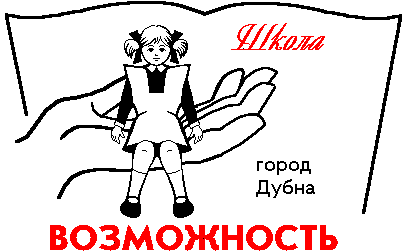 